РОССИЙСКАЯ  ФЕДЕРАЦИЯП О С Т А Н О В Л Е Н И ЕАДМИНИСТРАЦИИ  ПЕТУШИНСКОГО  РАЙОНАВладимирской  областиот_10.04.2024_                                   г. Петушки                                                №_368 Об организации и проведении муниципального этапа Всероссийской военно-патриотической игры «Зарница 2.0»	В соответствии с планом работы муниципального учреждения «Управление образования администрации Петушинского района» на 2023-2024 учебный год,  руководствуясь Федеральными законами от 06.10.2009 № 131-ФЗ «Об общих принципах организации местного самоуправления в Российской Федерации», от  28.03.1998 № 53-ФЗ «О воинской обязанности и военной службе», Уставом муниципального образования «Петушинский район»,п о с т а н о в л я ю:	1. Провести со 2 мая по 3 мая 2024 года муниципальный этап Всероссийской военно-патриотической игры «Зарница 2.0».	2. Утвердить Положение «Об организации и проведении муниципального этапа Всероссийской военно-патриотической игры «Зарница 2.0» согласно приложению.	3. Контроль за выполнением постановления возложить на начальника муниципального учреждения «Управление образования администрации Петушинского района.	4. Постановление вступает в силу со дня подписания и подлежит размещению на официальном сайте органов местного самоуправления муниципального образования «Петушинский район».Глава администрации                                                                      А.В. КУРБАТОВПриложение к постановлению администрации Петушинского района от_10.04.2024_№_368_ПОЛОЖЕНИЕоб организации и проведении муниципального этапаВсероссийской военно-патриотической игры «Зарница 2.0»Общие положенияl.l. Настоящее положение (далее - Положение) определяет цель, задачи, порядок и сроки проведения, муниципального этапа Всероссийской военно -патриотической игры «Зарница 2.0» (далее - Игра).Игра проводится на отборочном, муниципальном, региональном, окружном и всероссийском уровнях (отборочный, муниципальный, региональный, окружной этапы Игры и финал Игры соответственно).Организатором Игры является Общероссийское общественно - государственное  движение  детей  и  молодежи  «Движение  первых» (далее соответственно - Движение Первых, Организатор) при поддержке муниципального учреждения «Управление образования администрации Петушинского района».Соорганизаторами Игры выступает муниципальное бюджетное учреждение дополнительного образования «Дом детского творчества» Петушинского района Владимирской области.Организация  и  проведение  Игры  осуществляются  в  период со 02 мая по 03 мая 2024 года.Цель и задачи ИгрыЦель Игры: приобретение и закрепление участниками навыков начальной военной подготовки, формирование личностных качеств участников, способствующих успешной  самореализации молодежи  в трудовой,  семейной и творческой сферах, формирование прочных основ патриотического сознания, чувства верности долгу по защите своего Отечества, активной гражданской позиции, а также развитие патриотического движения и системы исторически сложившихся военно-патриотических игр в Российской Федерации.Задачи:развитие у подрастающего поколения инициативы и лидерских качеств, самостоятельного мышления;формирование  сознательного  отношения  к  вопросам  личной и общественной безопасности, развитие практических умений и навыков поведения в экстремальных ситуациях;популяризация среди детей и молодежи здорового образа жизни;повышение интереса к изучению истории Отечества, истории Вооруженных Сил Российской Федерации;повышение	престижа	службы	в	Вооруженных	Силах Российской Федерации;содействие	развитию	военно-патриотического	движения в Российской Федерации;содействие	развитию	системы	военно-спортивных и военно-тактических игр в Российской Федерации.Органы, осуществляющие организацию и проведение ИгрыРуководство  организацией  и  проведение Игры  осуществляются Центральным Штабом Игры (далее — Штаб Игры), который сформирован из числа сотрудников Организатора и сотрудников организаций партнеров. Состав Штаба Игры утверждается Организатором.Штаб Игры наделен следующими полномочиями:разрабатывать сценарий и легенду (тематику) Игры;принимать решения по допуску победителей и призеров муниципального этапа Игры к участию в региональном этапе Игры;формировать предложения Организатору по составу Центральной Судейской коллегии;разрабатывать	и вносить предложения Организатору о внесении изменений в Положение;вносить предложения Организатору по определению или изменению сроков проведения финального и окружного этапов Игры;вносить предложения Организатору по учреждению специальныхноминаций;координировать деятельность по продвижению Игры в средствах массовой информации и информационно-телекоммуникационной сети«Интернет»;формировать предложения Организатору и Соорганизаторам Игры о привлечении дополнительных партнеров Игры;выполнять иные задачи и функции, связанные с организацией и проведением Игры.Решения, принимаемые Штабом Игры в рамках своей компетенции, обязательны для исполнения участниками Игры, а также всеми лицами, задействованными в организационно - подготовительной работе.Деятельность по организации и проведению Игры на муниципальном этапе Игры осуществляются Штабом Игры при местных отделениях Движения Первых (далее - Штабы этапов Игры). Штаб Игры представляет собой коллегиальный органы, созданный для решения оперативных задач по подготовке и проведению Игры. Состав Штаба Игры на муниципальном этапе Игры определяются решениями соответствующих местных отделений Движения Первых. Штабы этапов Игры наделены следующими полномочиями:вносить предложения Соорганизаторам Игры, первичным и муниципальным отделениям Движения Первых по содержанию Программы испытаний этапов Игры, местам и датам проведения этапов Игры;вносить предложения Соорганизаторам Игры по составу участников этапа Игры;принимать решения по допуску претендентов к участию в этапах Игры;вносить предложения  Соорганизаторам Игры по составу Судейской коллегии этапа Игры;утверждать перечень победителей и призеров Игры, определенный Судейской коллегией Игры;оценивать прохождение испытаний участниками Игры и определять победителей и призеров Игры;обеспечивать продвижение Игры в средствах массовой информации и информационно - телекоммуникационной сети «Интернет».Штаб Игры информирует участников Игры о датах, сроках и месте проведения Игры, а также обеспечивают ознакомление участников с программой испытаний этапов Игры.Штаб Игры выполняет также иные задачи и функции, связанные с организацией и проведением Игры.Решения, принимаемые Штабом Игры в рамках своейкомпетенции, обязательны для исполнения участниками Игры, а также всеми лицами, задействованными в организационно - подготовительной работе.Заседания Штаба созываются по мере необходимости.Заседания Штаба являются правомочными, если в них принимают участие не менее 50 (пятидесяти) процентов от числа членов Штаба.Председатель Штаба избирается на период проведения Игры из числа членов Штаба открытым голосованием простым большинством голосов. Избрание председателя Штаба осуществляется на первом заседании Штаба в календарном году.Секретарь заседания Штаба избирается на каждом заседании Штаба открытым голосованием простым большинством голосов.Решения Штаба принимаются открытым голосованием простымбольшинством голосов присутствующих на заседании членов Штаба. В случае равенства числа голосов голос председателя Штаба является решающим.Решения Штаба отражаются в соответствующем протоколе и подписываются председателем Штаба и Секретарем заседания Штаба.При невозможности собрать большинство членов Штаба в одном месте решение Штаба принимается путем проведения заочного голосования, а также:путем записываемого на видео дистанционного опроса каждого члена Штаба посредством использования информационно-телекоммуникационной сети«Интернет» (далее - дистанционный опрос);проведением онлайн-заседания Штаба на общей видеоконференции посредством использования информационно-телекоммуникационной сети«Интернет» (далее — онлайн-заседание) с обязательной видеозаписью заседания и последующим протоколированием путем считывания информации с видеозаписи.Заочное голосование проводится путем обмена документами посредством почтовой, телефонной, электронной или иной связи, обеспечивающей аутентичность передаваемых и принимаемых сообщений и их документальное подтверждение.Предлагаемая повестка дистанционного опроса или онлайн-заседания (изменения в повестку дистанционного опроса или онлайн-заседания) со всеми необходимыми материалами, с указанием возможности вносить предложения о включении в повестку дистанционного опроса или онлайн—заседания дополнительных вопросов, а также с информацией о сроках окончания процедуры внесения предложений в повестку дистанционного опроса или онлайн - заседания доводится до сведения всех членов Штаба до начала дистанционного опроса или онлайн - заседания путем почтовой, телефонной, электронной связи не позднее чем за 3 (три) дня до проведения онлайн-заседания.В протоколе о результатах заочного голосования, дистанционногоопроса или онлайн-заседания Штаба должны быть указаны:дата, до которой принимались документы, содержащие сведения о голосовании членов Штаба (для заочного голосования);сведения о членах Штаба, принявших участие в заочном голосовании, дистанционном oпpoce или онлайн-заседании;результаты голосования по каждому вопросу, вынесенному на заочное голосование, дистанционный опрос или онлайн-заседание;сведения о лицах, проводивших подсчет голосов;сведения о лицах, подписавших протокол.Протокол с краткой справкой о мнениях каждого участника заочного голосования, дистанционного опроса или онлайн - заседания отправляется всем членам Штаба, включая членов, не принимавших участия в заочном голосовании, дистанционном oпpoce или онлайн-заседании.Судейские коллегииДля осуществления судейства на муниципальном этапе Игры Соорганизаторами Игры при Штабе Игры создаются Судейские коллегии. Для осуществления судейства на финале Игры Организатором создается Центральная Судейская коллегия.Судейскую коллегию на муниципальном этапе Игры возглавляет Главный судья этапа Игры. Центральную Судейскую коллегию возглавляет Главный судья Игры.Состав Судейской коллегии объявляется участникам Игры до начала соответствующего этапа Игры.Судейская коллегия наделена следующими полномочиями:решение методических вопросов, связанных с реализацией программы этапов Игры;оценка результатов участников Игры по каждому состязанию и испытанию соответствующего этапа Игры;внесение результатов участников Игры (каждого участника Игры и каждого отряда) в судейские протоколы;рассмотрение поступивших заявлений	и протестов от представителей/наставников отрядов;подведение итогов соответствующего этапа Игры (определение победителей и призеров Игры) и передача их на утверждение Штабом соответствующего этапа Игры.Деятельность Судейской коллегии в отношении поступивших заявлений и протестов от представителей/наставников отрядов (далее - Протесты) осуществляется в следующем порядке:Решения по поступившим Протестам принимаются коллегиально на заседании Судейской коллегии. Заседания Судейской коллегии созываются по мере необходимости.Заседания Судейской коллегии являются правомочными, если в них принимают участие не менее 50 (пятидесяти) процентов от числа членов Судейской коллегии.Для ведения протокола заседания Судейской коллегии на каждом заседании Судейской коллегии избирается Секретарь заседания Судейской коллегии. Секретарем  заседания Судейской коллегии может являться лицо, не входящее в состав Судейской коллегии. Секретарь Судейской коллегии избирается открытым голосованием простым большинством голосов присутствующих на заседании членов Судейской коллегии.Решения Судейской коллегии принимаются открытым голосованием простым большинством голосов присутствующих на заседании членов Судейской коллегии. Решения Судейской коллегии отражаются в соответствующем протоколе и подписываются Главным судьей этапа Игры или Главным судьей Игры и Секретарем заседания Судейской коллегии.Условия и порядок участия в ИгреУчастие в Игре принимают отряды, состоящие из 10 (десяти) обучающихся общеобразовательной организации или профессиональной образовательной организации Российской Федерации в одной возрастной категории 14 - 17 лет (далее - старшая возрастная категория) (при в состав отряда должно входить не менее 2 (двух) девушек) (далее отряд) под руководством педагога-наставника (далее - Наставник отряда). Участникам отряда на дату завершения Игры должно быть менее 18 (восемнадцати) лет. Дополнительно выбирается командир отряда - юноша или девушка из состава отряда.Наставник отряда несет ответственность за:формирование пакета заявочной документации согласно требованиям, изложенным в Положении и за достоверность документации;соблюдение участниками отряда дисциплины, мер безопасности во время движения в транспортных средствах и в пешем порядке, правил безопасного  поведения при проведении спортивных соревнований, мер пожарной безопасности.Наставник отряда имеет право получать в Штабе Игры (Штабе Игры) и в Судейской коллегии Игры (Судейской коллегии Игры) сведения по всем вопросам, связанным с организацией и проведением Игры.Наставник отряда не вправе:создавать помехи для деятельности Судейской коллегии Игры вмешиваться в работу судей и отвлекать их;находиться непосредственно в зоне проведения состязаний и испытаний Игры без разрешения судей;оказывать помощь своему отряду в ходе проведения состязаний и испытаний Игры (за исключением случаев прямого указания на это судьи состязания или испытания).Наставникам отрядов и всем участникам отрядов необходимо выполнить следующие условия:быть зарегистрированным на официальном сайте Движения Первых в информационно-телекоммуникационной сети «Интернет» будь в движении.рф (далее - сайт Движения Первых);авторизоваться и подать заявку на участие (для Наставника отряда) на странице Игры на сайте Движения Первых Зарница 2.0 будь в движении.рф (далее - сайт Игры);дать Согласие на обработку персональных данных (форма такого согласия представлена в Приложении № 2 к Положению) путем нажатия на кнопку при подаче заявки на сайте Игры и Согласие на обработку персональных данных, разрешенных субъектом персональных данных для распространения (Приложение № 3 к Положению) (согласия от обучающегося, не достигшего возраста 14 (четырнадцати) лет, даются родителем (законным представителем) обучающегося). Согласия на обработку персональных данных, разрешенных субъектом  персональных данных для распространения, даются нарочным способом и предоставляются в Штаб соответствующего этапа Игры в день проведения соответствующего этапа Игры;рекомендуется подписаться на официальную группу Движения Первых в социальной сети «ВКонтакте» vk.com/mypervie и на официальную группу направления деятельности Движения Первых «Патриотизм и историческая память «СЛУЖИ ОТЕЧЕСТВУ!» в социальной сети «ВКонтакте» vk.com/mypervie atrioty (далее - Группа Игры).При подаче заявки Наставнику отряда необходимо:авторизоваться на сайте Игры и указать позывной. Позывной должен быть сформулирован на русском языке, написан кириллицей, не должен содержать оскорбительных выражений и специальных символов. Длина позывного не должна превышать 15 символов.Также на усмотрение пользователя можно загрузить фотографию или аватар. После авторизации анкета Наставника отряда будет отправлена на модерацию администраторами, и функция «Создание отряда» будет включена в кабинете Наставника отряда;зарегистрировать отряд на сайте Игры;сформировать отряд, состоящий из 10 участников в одной возрастной категории, путем приглашения участников по специальной ссылке-приглашению, предоставленной в кабинете Наставника отряда;в личном кабинете Наставника отряда нажать на кнопку «Панель управления отрядом», перейти в раздел «Заявка на Зарницу» и в электронной форме сформировать заявку. Полная инструкция будет предоставлена и размещена на сайте Игры в разделе «Документы».Условия формирования отряда:название отряда должно быть сформулировано на русском языке, написано кириллицей, не должно содержать оскорбительных выражений и специальных символов. Длина названия отряда не должна превышать 15 символов. Необходимо указать тип отряда (общеобразовательное учреждение, учреждение среднего профессионального образования, ведомственное учебное заведение);При подаче заявки участнику необходимо:авторизоваться на сайте Игры и указать позывной. Позывной должен быть сформулирован на русском языке, написан кириллицей, не должен содержать оскорбительных характеристик и специальных символов. Длина позывного не должна превышать 15 символов. Также на выбор пользователя можно загрузить фотографию или аватар, указать информацию о себе и о наличии OB3. Пользователь выбирает одну из предложенных ролей, которая носит рекомендательный характер для Наставника отряда. После авторизации анкета участника будет отправлена на модерацию администратора;вступить в отряд по ссылке приглашения, которую направил Наставник отряда или которую получил в любой другой форме.Для участия отрядов в муниципальном этапе Игры и в финале Игры Наставник отряда посредством прикрепления в форму на сайте Игры направляет в соответствующий Штаб этапа Игры, на финале Игры - в Штаб Игры, единым пакетом следующие документы (на себя и на каждого из участников отряда):заявку на участие в соответствующем этапе Игры (далее - Заявка), составленную по форме, указанной в Приложении № 4 к Положению, заполненную в электронном виде (в виде электронного файла в формате *.doc, *.docx) с приложением сканированной копии заполненной Заявки;скан-копию заполненного родителем/законным представителем«Согласия на участие в проекте» участника (Приложение № 6 к Положению) и заполненное участником «Согласие на участие в проекте» (Приложение № 7 к Положению).Документы предоставляются в срок, определенный соответствующимШтабом этапа Игры.Документы, поступившие позже указанных сроков либо не в полном объеме, к рассмотрению не принимаются, отряд к участию в этапе Игры не допускается.В день прибытия на муниципальный этап Игры Наставник отряда предоставляет в соответствующий Штаб Игры следующий пакет документации:согласие на обработку персональных данных, разрешенных субъектом персональных данных для распространения неопределенному кругу лиц (Приложение № 3 к Положению) (согласие от обучающегося, не достигшего возраста 14 (четырнадцати) лет, дается родителем (законным представителем) обучающегося);оригинал Заявки, ранее представленной в ходе заявочной кампании;копию документа, удостоверяющего личность (копия паспорта или свидетельства о рождении на каждого участника отряда), для Наставника отряда — копия паспорта (разворот с фотографией, разворот с информацией о регистрации по месту жительства);копию приказа направляющей организации о назначении Наставника отряда и возложении на него ответственности за жизнь, здоровье и безопасность участников отряда в пути следования и во время проведения этапа Игры;справку о проведении с участниками отряд инструктажа по технике безопасности (Приложение № 5 к Положению);заполненное родителем/законным представителем «Согласие на участие в проекте» участника (Приложение № 6 к Положению) и заполненное участником «Согласие на участие в проекте» (Приложение № 7 к Положению).Все документы должны быть скомплектованы и подшиты в отдельную папку.Все участники отряда должны иметь при себе оригинал свидетельства о рождении (паспорта) и полис обязательного медицинского страхования, Наставник отряда - паспорт и полис обязательного медицинского страхования.Отряды, подавшие заявку на участие в Игре, обязаны принимать все пункты расписания состязаний и испытаний Игры как обязательные к исполнению.Наставники отрядов информируются Штабом соответствующего этапа Игры о внесении изменений в расписание состязаний и испытаний Игры и доводят полученную информацию до сведения участников.Отряд, не участвующий в каком-либо состязании и испытании Игры (в том числе, по причине опоздания ко времени начала испытания), занимает место, следующее в рейтинге за всеми отрядами, принявшими участие в данном испытании.Отряду, который не принимал участия в официальном открытии Игры, официальном закрытии Игры, торжественной церемонии награжденияучастников Игры без уважительной причины, а также игнорировал общие мероприятия Игры, предусмотренные расписанием, начисляются штрафные баллы, учитывающиеся в общем зачете Игры.В случае участия представителей отряда в драках, использования нецензурной брани, а также при выявлении употребления участниками отряда во время проведения этапа Игры алкогольных напитков, наркотических или психотропных веществ, курения (в том числе, различных видов электронных сигарет), отряд незамедлительно дисквалифицируется, отстраняется от дальнейшего прохождения Игры и покидает территорию проведения Игры.В случае выявления употребления Наставником отряда во время проведения этапа Игры алкогольных напитков, наркотических или психотропных веществ, отряд незамедлительно дисквалифицируется, отстраняется от дальнейшего прохождения Игры и покидает территорию проведения Игры.В случае совершения участниками отряда или Наставником отрядапротивоправных действий, отряд незамедлительно дисквалифицируется, отстраняется от дальнейшего прохождения Игры и покидает территорию проведения Игры. Лицо, совершившее противоправные действия, передается представителям правоохранительных органов.По окончании этапа Игры каждому Наставнику отряда выдается копия итогового протокола этапа Игры, которую необходимо  прикрепить в специальное поле в электронном виде на сайте Игры для получения участниками отряда сертификатов участников этапа Игры.Программа проведения этапов ИгрыНа муниципальном этапе Игры проводятся следующие состязанияв составе отрядов:Строевая подготовка;Общевойсковая грамотность;Основы РХБЗ;Спортивная подготовка;Знание отечественной истории;Оказание первой помощи;Военизированная полоса препятствий; Подготовка участников ИгрыВ целях эффективного освоения навыков, необходимых для прохождения состязаний и испытаний на всех этапах Игры проводится подготовка участников.Подготовка участников, муниципального этапа Игры обеспечивается Штабами этапов Игры и осуществляется партнерскими организациями, инструкторами и педагогами образовательной организации, местных и региональных органов.Для участников всех этапов Игры предусмотрен асинхронный курс подготовки на интернет-платформе Движения Первых.Подведение итогов этапов ИгрыПобедители и призеры Игры определяются Центральной судейской коллегией. По всей программе Игры (этапа Игры) подводится комплексный зачет. Первенство отрядов определяется в каждом виде программы. Согласно показанным результатам, отряд получает баллы и места. Общекомандное место отряда в комплексном зачете определяется по наименьшей сумме мест, занятых отрядами во всех видах программы Общий итог подводится по наименьшей сумме мест, полученных отрядами в каждом виде программы. В случае равенства суммы мест победитель определяется по наибольшему количеству первых (вторых, третьих и т. д.) мест.Судейская коллегия этапа Игры суммируют баллы за все виды состязаний и испытаний Игры (этапа Игры) с учетом полученных отрядом штрафных баллов.Отряды, занявшие первое, второе и третье места в рейтинговом списке (итоговом зачете), награждаются дипломами и ценными призамиОтряды и участники отрядов, победившие в отдельных состязаниях и испытаниях этапа Игры, по решению Штаба Игры могут быть награждены грамотами, поощрены ценными призами и сувенирной брендированной продукцией.Обеспечение безопасности участников и зрителейОбеспечение безопасности участников и зрителей осуществляется согласно требованиям правил обеспечения безопасности при проведении официальных спортивных соревнований, утвержденных постановлением Правительства Российской Федерации от 18.04.2014 № 353.Оказание скорой медицинской помощи и допуск участников осуществляются в соответствии с приказом Министерства здравоохранения Российской Федерации от 23.10.2020 года № 1 l44н «Об утверждении порядка организации оказания медицинской помощи лицам, занимающимся физическойкультурой и спортом, включая порядок медицинского осмотра лиц, желающих пройти спортивную подготовку, заниматься физической культурой и спортом в организациях или выполнять нормативы испытаний ГТО».Права и обязанности участниковУчастник обязан:соблюдать морально-этические нормы поведения, быть дисциплинированным и вежливым;соблюдать настоящее Положение;быть подготовленным к состязаниям и испытаниям,знать и следовать расписанию Игры (этапов Игры) и присутствовать на всех мероприятиях, обозначенных в расписании;соблюдать меры безопасности, оказывать помощь участникам, получившим травму или попавшим в опасное положение;бережно относиться к инвентарю и оборудованию, а также к снаряжению, выданному организацией, проводящей соревнования;в  случае  болезни или при получении травмы уведомить об этом Наставника отряда или членов Штаба Игры (Штаба этапа);в случае нарушения правил, установленных настоящим Положением, а равно при обнаружении допущения таковых нарушений другими участниками Игры (этапа Игры) уведомить об этом Наставника отряда или членов Штаба Игры (Штаба этапа);Участнику запрещается:выходить на место проведения этапов во время проведения состязаний и испытаний, если он не участвует в прохождении данного этапа;вмешиваться в работу Судейской коллегии.За указанные нарушения Судейская коллегия имеет право применить следующие меры взыскания: снятие с участия в отдельных испытаниях, дисквалификация участника на время проведения этапа Игры.Отряды (участники) могут быть сняты с соревнований (отдельных видов соревнований):за нарушение правил, указанных в Положении;за невыполнение требований судей по обеспечению мер безопасности;за использование посторонней помощи (кроме	медицинской), в том числе, за вмешательство Наставника отряда в действия отряда;за действия, которые помешали участникам другого отряда при прохождении этапов;при получении участником травмы, требующей оказания серьезной медицинской помощи (по решению врача соревнования или Службы безопасности);за нарушение морально - этических норм поведения и не товарищеское поведение;за использование неисправного лично-командного снаряжения, не обеспечивающего безопасность;за невыполнение задания этапа, нарушения порядка прохождения, контрольных пунктов.Отряды (участники), сошедшие с дистанции, должны сообщить об этом Главному Судье на финише лично или через Наставника отряда.Порядок внесения измененийИзменения вносятся в Положение Организатором.В случае внесения изменений в Положение Организатор обязан уведомить участников Игры и других заинтересованных лиц не позднее чем через5 (пять) рабочих дней с даты утверждения изменений путем размещения информации на сайте Движения Первых, а также в Группе Игры.Заключительные положенияВ случае возникновения обстоятельств, препятствующих проведению этапа Игры, Штаб Игры и/или Штабы этапов Игры вправе предложить Организатору или Соорганизаторам Игры временно приостановить или прекратить проведение этапа Игры.Организаторы не несут ответственности за прямые или косвенные потери участников Игры, за любые неточности или упущения в предоставленной участниками Игры информации; технические неисправности; поломки, сбои, нарушения, удаления или сбои в любой телефонной сети, онлайн-системе, компьютерной технике, сервере, провайдере или программном обеспечении, включая любые повреждения или поломки компьютера участника Игры или любого другого лица в связи с участием в Игре.Приложение № 1 к Положению об организациии проведении Всероссийской военно- патриотической игры «Зарница 2.0»РЕШЕНИЕШтаба этапа Всероссийской военно-патриотической игры«Зарница 2.0» о формировании сводного отрядаШтаб		(наименование эmana)этапа	Всероссийской	военно-патриотической игры«Зарница 2.0» 	(наименование общеобразовательной opганизации/ муниципалитета/ региона, в котором проводится соответствующий этап)(далее соответственно Штаб, Игра) принял следующие решения:Сформировать сводный отряд 	{наименование общеобразовательной организации/муниципалитета/peгиона)в следующем составе:ФИО, роль.ФИО, роль.ФИО, роль.ФИО, роль.ФИО, роль.ФИО, роль.ФИО, роль.ФИО, роль.ФИО, роль.ФИО, роль.Направить сводный отряд для участия в 	этапе Игры.(наименование этапа)Отряд-победитель		(наименование этапа)этапа	Игры	с	настоящим	решением согласен.2Начальник Штаба		 	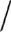 (личная подпись)	(расшифровка подписи)Приложение № 2 к Положению об организациии проведении Всероссийской военно- патриотической игры «Зарница 2.0»СОГЛАСИЕна обработку персональных дaнныxНажимая на кнопку при регистрации на странице мероприятия (в разделе«АКТИВНОСТИ») на сайте httрs://будь в движении.рф, рдш.рф, большая перемена.онлайн (далее - Сайт), я, в том числе как законный представитель   субъекта  персональных  данных  (ребенка/подопечного), в соответствии с требованиями Федерального закона от 27.07.2006 № 152-ФЗ«О персональных данных» свободно, своей волей и в своем интересе (интересе ребенка/подопечного) даю согласие на обработку своих персональных данных (персональных данных ребенка/подопечного) Общероссийскому общественно- государственному движению детей и молодежи «Движение первых» (ОГРН 1227700776038, адрес местонахождения: 109028, г. Москва, ул. Земляной Вал, д.50А, стр.2, эт./помещ. 16/XVIII) (далее — Движение первых), с целью моего участия (участия ребенка/подопечного в мероприятии (проекте, конкурсе и др.), проводимом Движением первых (далее — цель обработки).Перечень действий с персональными данными, на совершение которых дается согласие: сбор, запись, систематизация, накопление, хранение, уточнение (обновление, изменение), извлечение, использование, обезличивание, блокирование, удаление, уничтожение персональных данных, передача (предоставление и доступ) персональных данных третьим лицам: партнерам мероприятия (при наличии), соорганизаторам мероприятия (при наличии), иным лицам на основании Положения о мероприятии, а также лицам, с которыми у Движения первых заключены соглашения/договоры/иные сделки с целью реализации моего участия (участия ребенка/подопечного) в мероприятии. Персональные  данные  третьим  лицам  предоставляются  по  содержанию и в объеме необходимом и достаточном для реализации цели обработки.Перечень персональных данных, на обработку которых дается согласие: фамилия, имя и отчество, серия и номер документа, удостоверяющего личность (паспорт, свидетельство о рождении), сведения о выдаче документа, удостоверяющего личность (включая дату выдачи, орган, выдавший документ, и код подразделения), СНИЛС, адрес регистрации по месту жительства, дата рождения, сведения о месте проживания, сведения о месте учебы, включая класс2и его литеру, сведения о месте работы, должность, адрес электронной почты, номера телефонов, сведения, собираемые посредством метрических программ.Обработка персональных данных осуществляется с использованием средств автоматизации или без использования таких средств.Даю согласие на фото/видеосъёмку своего участия (участия ребенка/подопечного) в мероприятии; на переработку фото и видеозаписи своего участия  (участия  ребенка/подопечного) в  мероприятии;  на  обнародование и размещение фото и видеозаписи с моим изображением (изображением ребенка/подопечного) в информационно-телекоммуникационной сети «Интернет» (в том числе на информационных pecypcax Движения первых, соорганизаторов и партнеров мероприятия и в группе (сообществе) мероприятия в социальной сети«ВКонтакте»; на дальнейшее использование фото и видеоматериалов с моим изображением  (изображением  ребенка/подопечного)  с  целью  реализации и освещения мероприятия.Даю согласие на получение уведомлений о новостях, результатах мероприятия, другой информации, предусмотренной Положением о мероприятии, или необходимой для участия в мероприятии.Согласие действует до достижения цели обработки либо до письменного отзыва,  направленного  Движению  первых  по  адресу(ам),  указанному(ым)В СОFЛНСИИПодтверждаю, что ознакомлен(а) с положениями Федерального закон от 27.07.2006 № 152-ФЗ «О персональных данных», в том числе статьей 14 Федерального  закона от 27.07.2006 №  152-ФЗ «О персональных данных» о предоставлении по моему запросу либо обращению информации, касающейся обработки моих персональных данных.Приложение N 3 к Положению об организациии проведении Всероссийской военно- патриотической игры «Зарница 2.0»Оператору Общероссийскому общественно-государственномудвижению детей и молодежи«Движение первых», от 	номер телефона: 	 адрес электронной почты: 	Согласие на обработку персональных данных, разрешенных субъектом персональных данных для распространения неопределенному кpyгy лицЯ, 	паспорт РФ: серия	, номер	, выдан 	код	подразделения			,	зарегистрирован(а)	по	адресу		как	законный представитель несовершеннолетнего 				(далее	—	«Ребенок»),,код подразделения 	-	, принимающего участие 	(наименование мероприятия)(далее	—	Мероприятие),	проводимом	Общероссийским	общественно- государственным движением детей и молодежи «Движение первых» (далее —2Движение Первых), в соответствии со статьей 10.1. Федерального закона от 27.07.2006 № 152-ФЗ «О персональных данных», в целях информирования пользователей информационных ресурсов Движения Первых о деятельности Движение Первых, даю свое согласие Движению Первых на распространение персональных данных Ребенка.Сведения об информационных pecypcax Движения Первых:Категории и перечень персональных данных, на обработку которых дается согласие: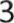 * Условия и запреты обработки (выбрать и вписать в таблицу действия, которые запрещено совершать неограниченным кругом лиц):запрещено (выбрать и вписать в таблицу одно/несколько условий):сбор, запись, систематизация, накопление, хранение, уточнение (обновление, изменение), извлечение, использование, передача (распространение, предоставление), обезличивание, блокирование.** Условия передачи персональных данных оператором по сети (выбрать по желанию субъекта и вписать в таблицу):не указано;только по внутренней сети;с использованием информационно—телекоммуникационных сетей; без передачи по сети.Настоящее согласие действует со дня его подписания до достижения цели обработки персональных данных или до дня отзыва в письменной форме по адресу места нахождения Движения Первых.(подпись/ФИО)                                                                                                                                                       (дата)Приложение № 4 к Положению об организациии проведении Всероссийской военно- патриотической игры «Зарница 2.0»на участие в(муниципальном этапе, региональном этапе, финале)ЗАЯВКАВсероссийской военно-патриотической игры «Зарница 2.0»Наименование субъекта Российской Федерации, наименование населенного пунктаПолное наименование образовательной организации в соответствии с уставными документамиПочтовый адрес (с индексом), телефон, адрес электронной почты (при наличии), адрес официального сайта (при наличии) образовательной организацииНазвание отряда:Состав отряда:Вceгo допущено к соревнованиям 	 человек.Врач: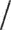 (noдnucь)	(Ф.И.О., личная печатьврача)/	Дата: « 	» 	202 	годаКомандир отряда: 	(фaмилия имя отчество полностью)Наставник отряда: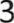 /(должность руководителя направляющей организации)	(подпись)	(расшифровка подписи)м.п./	Дата: « 	» 	202	годаПриложение № 5 к Положению об организациии проведении Всероссийской военно- патриотической игры «Зарница 2.0»CПPABKAНастоящей справкой удостоверяется, что со всеми нижеперечисленными участниками отряда(название отряда, с указанием наименования населенного пункта и субъекта Российской Федерации)направленными для участия в 	(муниципальном этапе, региональном этапе, финале)Всероссийской военно-патриотической игры «Зарница 2.0» (далее — Игра), проведен инструктаж по следующим темам:Меры безопасности во время движения в транспортных средствах и в пешем порядке к месту проведения соревнований.Правила безопасного поведения при проведении спортивных соревнований.Меры пожарной безопасности.2Инструктаж проведен 	(Ф.И.О. полностью, должность лица, проводившего іfнСтрукшплсПодпись лица, проводившего инструктаж 	Наставник отряда 	(Ф.И.О. полностью, должность)приказом N		 от « 	 » 	 202 	 года назначен ответственным	за жизнь, здоровье и безопасность вышеперечисленных участников отряда в пути следования и во время проведения этапа Игры.(должность руководителя направляющей	(подпись) opганизации)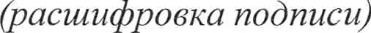 м.п.Приложение №6 к Положению об организации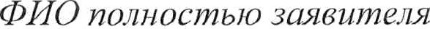 и проведении Всероссийской военно-патриотической игры «Зарница 2.0»Наименование субъекта Российской Федерации:СОГЛАСИЕна участие во Всероссийской военно-патриотической Игре «Зарница 2.0»ФИО родителя/законного представителяродитель (законный представитель)ФИО малолетнего/несовершеннолетнегообучающегосядаю своё согласие на его / ее участие в проекте 		С	 	 ПО	 			 	 года на площадке	проведения в городе 				С правилами участия (проезд, сопровождение, оформление необходимых документов, правила поведения) ознакомлен(а).		20 г		Приложение № 7 к Положению об организациии проведении Всероссийской военнопатриотической игры «Зарница 2.0»В Штаб Всероссийской военно-патриотическойИгры «Зарница 2.0»  От_______________________________________Телефон__________________________________   Наименование субъекта Российской Федерации:СОГЛАСИЕна участие во Всероссийской военно-патриотической Игpe «Зарница 2.0» даю своё согласие на участие в проектеЯ,______________________________________________________________               ФИО несовершеннолетнего обучающегося, достигшего возраста 14 летДаю своё согласие на участие в проекте_________________________________С «___»        по «___» ____________  _____года на площадке	проведения в городе_______________________С правилами участия (проезд, сопровождение, оформление необходимыхдокументов, правила поведения) ознакомлен(а).«_____»     	20 	г.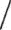 Подпись ФИОФИО участника отряда-победителяРоль в отрядеСогласие с решением Штаба (согласен/ несогласен)ДатаПодпись1ВКонтакте: https://v1c.com/mypervie2Сайт: httрs://будьвдвижении.рфКатегория персональ ных данныхПеречень персональ ных данныхПередача Движением неограниче нному кругу лиц / распростра нение (РАЗРЕШАЮЗАПРЕЩАЮОбработка неограни- ченным кругом лиц (РАЗРЕШАЮ/ ЗАПРЕЩА Ю)Разрешаю обработку неограничен ным кругом лиц с условиями *Дополн и- тельны е условия**ФамилияИмяОтчество(при наличии)ГодрожденияМесяцОбщиерожденияперсональныеперсональныеДатаданныерожденияМecтoрожденияАдресСоциально еположениеОбразованиеМесто yчeбыСпециальные категории персональных данных — не распространяетсяСпециальные категории персональных данных — не распространяетсяСпециальные категории персональных данных — не распространяетсяСпециальные категории персональных данных — не распространяетсяСпециальные категории персональных данных — не распространяетсяСпециальные категории персональных данных — не распространяетсяБиометрические категории персональных данных — не распространяетсяБиометрические категории персональных данных — не распространяетсяБиометрические категории персональных данных — не распространяетсяБиометрические категории персональных данных — не распространяетсяБиометрические категории персональных данных — не распространяетсяБиометрические категории персональных данных — не распространяется№ п/Фамилия имя,отчество(полностью)ПолДата рождения(число,месяц,год)Серия и номерсвидетельства оДомашний адресКонтакт ныйномер телефонаРазмер верхней одеждыРазмер обувиID-номер регистра цииОбразов ательная организа ция,Допуск врача к соревнов аниямрождении(личныйДвиженияКласс(на(паспорта)иПервых(группа)основанродителяии/справки)законногОпредставителя)Фамилия, имя, отчество (полностью)Дата рождения (число,месяц, год)Паспортные данныеМесто работы,ДОЛЖНОСТЬКонтактные номер телефона и адрес электронной почты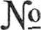 п/пФамилия, имя, отчество участника отрядаЛичная подпись участника отряда и его родителя/законногопредставителяi2345678910